cffc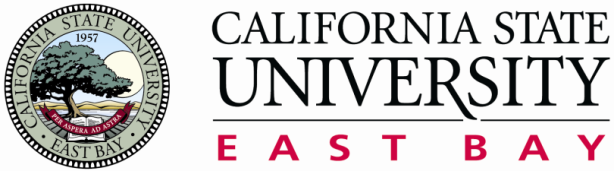 


COMMITTEE ON ACADEMIC PLANNING AND REVIEW
ANNUAL PROGRAM REPORT
1. SELF-STUDY A. Five-year Review Planning GoalsB. Five-year Review Planning Goals ProgressC. Program Changes and Needs 2. SUMMARY OF ASSESSMENT A. Program Student Learning OutcomesB. Program Student Learning Outcome(s) AssessedC. Summary of Assessment ProcessD. Summary of Assessment Results 3. STATISTICAL DATA Student Demographics for Graduate Candidates in Marriage and Family Therapy Program# of Graduates 2017 = 18	# of Graduates 2018 = 25Number of MajorsMajor				Option					  	2014-2015Counseling MS		Marriage and Family Therapy/LPCC		34Number of Degrees AwardedMajor				Option						2015-2016Counseling MS		Marriage and Family Therapy/LPCC  	19Number of Degrees AwardedMajor				Option						2016-2017Counseling MS		Marriage and Family Therapy/LPCC		18Number of Degrees AwardedMajor				Option						2017-2018Counseling MS		Marriage and Family Therapy/LPCC		25CollegeCollege of Education and Allied StudiesDepartmentEducational PsychologyProgram UnitM.S. in Counseling, Marriage and Family Therapy OptionReporting for Academic Year2017-2018Department ChairDr. Jack DavisDate Submitted